	JSS COLLEGE OF ARTS, COMMERCE AND SCIENCE(Autonomous)B N ROAD, MYSURU- 570 025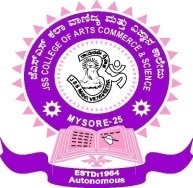                    NEP-UG Syllabus       For B.A ProgrammesHistory, Political Science (HP)Journalisum,Political science(JP)                            2021-22                              2022-23 onwards           DEPARTMENT  OF  POLITICAL SCIENCE NEP Syllabus for BA-HP& JP2021-2022(I sem-II sem)Proposed Structure for Political Science DisciplineStructure for Political Science DisciplinePolitical Science Model Curriculum (III & IV Semester)Name of the Degree Program: BA/BSc/BCom/BBA/BCA… Without Practical CourseDiscipline Core: Political ScienceTotal Credits for the Program:Starting year of implementation: 2021-22Program Outcomes:By the end of the program the students will be able to:Not only upgrade the learning of Political Science as a contemporary discipline but also to inculcate the Indian political ethos and the moral standards of functioning of political institutions in India. These in fact, brought laurels to our acumen in  politics  and Kautilya’s Arthashatra stands as a proof of this.Understand voluminously about the dimensions of Indian Government, its Parliamentary Procedures, the concerns of Gender in Politics, Gandhian Philosophy andanunderstandingofthecitizensdutiesandresponsibilitiesinthe3rdsemester.Understand the papers such as Ancient Indian Political Ideas and Institutions throws light on the wisdom of Indian Political Thought bringing along its side the Modern Political Analysis which is skill based paper.Understand the papers which are hy bridised like Political Journalism and focused papers like Good Governance and Understanding Dr.B.R.Ambedkar which will bring to the fore facts and normative ways of running governments.Thus, these semesters represent both knowledge and skill components and making it contemporary in its content. Learning among the students will thus makeit interesting and lively.Assessment:Weightage for assessments (in percentage)SEMESTER -I                            BASIC CONCEPTS IN POLITICAL SCIENCEDSC-1          Course Objective:Develop an understanding about the nature and philosophy of Political Science and its interface with society. Enable the students to develop qualities of responsible and active citizens in a democracy.Learning Outcome:                   At the end of the course the students shall understand -Political Science, theoretically and will gain knowledge to explain and analyze politics at large.The dynamics of politics.To inculcate the democratic spiritExercise:1.List out the modern elements of State                 2.List out the countries and identify the issues related to equality                 3.Identify an issue and discuss the role of civil societySuggested Readings:Political Theory: Ideas & Concepts, S. Ramswamy, Delhi,Macmillan, 2002.Modern Political Theory, S. P. Verma, New Delhi, Vikas, 1983.Principles of Modern, Political Science, JC Johri, Sterling Publishers Pvt. Ltd. 1995.Principles of Political Science, AC Kapur, New Delhi, Sultan Chand and Sons, 2004.Principles of Political Science, N.N Agarwal, Vidya Bhushan, Vishnoo Bhawan, R. Chand & Co, New Delhi, 1998.Political Science Theory, S.C Pant, Prakashan Kendra, Lucknow, 1998.Political Science Theory, S. N Dubey, Lakshmi Narain Agarwal, Agra, 2002.Principle of Modern Political Science, J C Johari, Sterling Publications, New York, 2009.Principles of Political Science, Anup Chand Kapur, S Chand & Co Ltd, 2010.         Pedagogy:The course shall be taught through the Bridge Courses, Lecture, Tutorial, Interactive Sessions, Self-guided Learning Materials, Open Educational Recourses (OER) as reference materials, Practical Exercises, Assignments, Seminars, Group Discussions and Week-end Counseling Classes.POLITICAL THEORYDSC-2         Course Outcome:This course aims to introduce certain key aspects of conceptual analysis in political theory and the skills required to engage in debates surrounding the application of the concepts.Learning Outcomes:At the end of the course the students shall understand -The nature and relevance of Political Theory.The different concepts like Liberty, Equality, Justice and Rights.To reflect upon some of the important debates in Political Theory.Exercise:Write about the Myth and Reality on Communitarianism in IndiaCompare the concept of Liberty, Equality and Justice to the Modern worldWrite the understanding of secularism in IndiaSuggested Readings:Ahmed. V, Theory: Classes, Nations Literatures.: Verso, London, 1992.Arendt. H., On Revolution, Viking, New York, 1963Ahmed. V, Theory: Classes, Nations Literatures.: Verso, London, 1992.                                                                           HUMAN RIGHTSOpen Elective OE-1       Course Objective:This course aims to introduce the students to basic concepts and practices of Human Rights in the global and local domain. This course also exposes them to certain recent issues confronting the Human Rights debates.Learning Outcomes:           After completing this course students will be able to-Explain the basic concept of Human Rights and its various formulations.Have necessary knowledge and skills for analyzing, interpreting, and applying the Human Rights standards and sensitize them to the issues.Develop ability to critically analyse Human Rights situations around them.Suggested Readings:Baxi Upendra (ed.), The Right to be Human, Lancer International, Crawford, New Delhi, 1987.James(ed.), The Rights of People, Oxford, New York, 1988.Craston, M. What are Human Rights, Bodely Head, London, 1973Rhond	L.Callaway&JulieHarrelson-	Stephen,“InternationalHuman	RightsADMINISTRATION IN INDIA                                                                                Open Elective OE-2Course Objective:This course aims to introduce the students to basic aspects of Administration in India. This course also exposes them to the working of Administrative system in India.Learning Outcomes:After completing this course students will be able to-Acquire General Knowledge required to competitive ExaminationsTo Have necessary knowledge and skills, Competency required for understanding Conceptual and Practical dimensions of Administrative process in India.Exercise:Seminar and Group Discussion on Administration and Its kinds.Students can be asked to go for field visit to know the working of Local Bodies and E-Governance Initiative.Suggested Readings:Central Administration – A. AvasthiIndian Administration – S.R.Maheswari SEMESTER -IIWESTERN POLITICAL THOUGHT DSC-3      Course Objective: The Syllabus is designed to understand Political Philosophy, traditions that     evolved in Europe from Ancient to the beginning of modern era. To examine the contributions of the Greek, Medieval and early Modern thinker’s Philosophical thought.       Learning Outcomes:At the end of the course the students shall understand -And get an introduction to the Schools of Political Thought and Theory making in the West.And introduce the richness and variations in the political perceptions of Western Thinkers.And familiarize themselves to the Thought and Theory of Western Philosophy.Exercise:Compare Greek State with the Roman state and make pointsImagine the present situation with that of Contractualist’s Social Contract Theory and write the summaryCan we have a classless society in the modern world? Comment         Suggested Readings:A. Hacker, Political Theory: Philosophy, Ideology, Science New York, Macmillan, 1961.G.H. Sabine. A History of Political Theory. New Delhi: Oxford and IBH, 1937INDIAN NATIONAL MOVEMENT AND CONSTITUTIONAL DEVELOPMENT DSC-4       Course Objective:To familiarize the students with the ideas of Nationalism and contemplate on how colonial rule was overthrown by the Indian Nationalists.To acquaint the students with the problems of Independent India.To enable the students to understand the role of India in World affairs and the contributions of great men towards freedom.Learning Outcome:            At the end of the course the students shall -Understand how the colonial rule was overthrown by the Indian nationalists.Appreciate the ideals and values of Gandhi that resulted in freedom.Examine the problem of Independent India and the role played by great leaders in solving them.                                              INDIAN POLITY: ISSUES AND CONCERNSOpen Elective OE-2       Course Objective: To make the students aware on different issues that exists in Indian polity. Through this paper students need to understand the emerging issues and their causes to the Indian Democracy.Learning Outcome:At the end of the course the students shall -Understand the reasons behind the causes of these issues and also the constitutional provisions that existed.Familiarize with the debates that emerged.Be able to suggest the measures to control such issues.Suggested Readings:M. Galanter, ‘The Long Half-Life of Reservations’, in Z. Hasan, E. Sridharan and R. Sudarshan (eds.) India’s Living Constitution: Ideas, Practices, Controversies, New Delhi: Permanent Black, 2002.                                International RelationsOpen Elective OE- 2Course Objective:This course aims to introduce the students to basic concepts , Institutions and Issues of Global Politics. This course also exposes them to the Understanding OF Power Politics of Regional and Global level.Learning Outcomes:After completing this course students will be able to-Understand and reflect on basic concepts ,Institutions and Issues of International RelationsGlobal PoliticsDevelop and deepen the sense of CosmopolitanismTo acquire General knowledge for Competitive exam.Suggested Readings:Palmer and Perkins-International Relations.H.J Morgenthau, Politica among Nations.Mahendra Kumar, Theoretical Aspects of International Relations.Prakash Chandra, International politics.SEMESTER -IIIDSC-5INDIAN GOVERNMENT AND POLITICSCourse Objective:     The course will explain the functioning of the Indian government and the performance of both the union and the state governments. It discusses the philosophy of our constitution and the commitment of the Indian state to its citizenry. It will help the students to develop interest in politics and grasp the dynamics/nuances of the politics, dynamics of leadership and the role of socio-economic, religious and lingual issues.Learning Outcome:At the end of the course the students shall -Learn how the governments both at the union as well state level operates and what are its challenges.	Understand the characteristics of power structures in India and the response of the political parties to the socio-political dynamics.Measure and understand the effects of judicial decisions on policy making and social development in India.Exercise:Debate  on the ‘basic  structure  of Indian  Constitution’ and	the need for changes in the constitution,functioningoftheConstitution-CasesregardtoGovernorandPresident’sRule.List out the major amendments to the constitution, Commission and committee to review power sharing. Examine the functioning of various political parties,its inclusive approaches,influenceof dynasties on their performance.Suggested ReadingsIqbal Narain, State Politics in India, Meenakshi Prakashan, New Delhi,1967.Rajani Kothari, Politics in India, Orient Longman,1970.D.Basu,AnIntroductiontotheConstitutionofIndia,NewDelhi, PrenticeHall,1980.GranvilleAustin,TheIndianConstitution:CornerStoneofaNation,OxfordUniversity Press, India,1966.C.P.Bhambhari,TheIndian State,FiftyYears,NewDelhi,Shipra,1997.V. Pylee, Constitutional Government in India, Bombay, Asia Publishing House,1977J. C.Johri, Indian Government and Politics, Vol. 1, Shoban Lal and Company, India, 2012.Weiner, Party Politics in India, Princeton University Press,1957.A. G. Noorani, Constitutional Questions in India: The President, Parliament and the States, Delhi, Oxford University Press,2000.A.S.Narang,IndianGovernmentandPolitics,GeetanjaliPublishingHouse,NewDelhi, 1996.Bidyut Chakrabarty & Rajendra Kumar Pandey, Indian Government and Politics, SAGE, New Delhi,2008D.D.Basu,AnIntroductiontotheConstitutionofIndia,25thEdition,LexisNexis,India, 	M.P. Singh & Rekha Saxena, Indian Politics: Contemporary issues and Concerns, Prentice Hall of India, Delhi,2008.M. V.Pylee,AnIntroductiontotheConstitutionofIndia,NewDelhi, Vikas,1998.	NirjaGopalJayal&PratapBhanu Mehta,TheOxfordCompaniontoPoliticsinIndia                                                                              DSC-6PARLIAMENTARY PROCEDURES IN INDIACourse Objective:    The course attempts to make the students familiar with legislative practices in India with anorientation to equip them with the adequate skills of participation in deliberative processes and democratic decision making. This aims at providing the basic understanding of the constitutional provisions relating to parliamentary procedures and the accessories of the same. This will help the students to understand the working of democracy through an institutional mechanism.Learning Outcome:At the end of the course the students shall -Aim at understanding the procedural aspects of parliamentary system of governments.Learn about the privileges of people’s representatives and match it with their performance.Understandtheworkingofcommittees,budgetaryas pectsanddeliberativemechanism within the parliament.Exercise:The college can organise mock parliaments and teach students the etiquettes of parliamentary behaviour.Canorganisedebatesonthecodificationofprivilegesandmatchitwiththeperformance of people’srepresentatives.Can organise special lectures by inviting officers/bureaucrats to deliberate on the procedural aspects of democracy.Suggested ReadingsM.N.KaulandS.L.Shakdher,PracticeandProcedureofParliament,Metropolitan,New Delhi,1968.SubhashC.Kashyap,OurParliament,NationalBookTrust,NewDelhi,2021.SH.Belavadi,TheoryandPracticeofParliamentaryProcedureinIndia,1988. Dr. K. S. Chauhan, Parliament Powers Functions And Privileges, LexisNexis, India, 2013.Ajit Ranjan Mukharjea, Parliamentary Procedure in India, Oxford University Press, 1958.M N. Kaul, Parliamentary Institutions and Procedures, National Publishing House, 1978.Jalan, India’s Politics, Penguin, New Delhi,2007.Abbas, H., Kumar, R. & Alam M. A., Indian Government and Politics, Pearson, New Delhi,2011.Chakravarty, B. & Pandey, K. P, Indian Government and Politics, Sage, New Delhi, 2006.K.Sanyal,StrengtheningParliamentaryCommittees,PRS,CentreforPolicy Research, New Delhi,2011.GENDER AND POLITICSOpen Elective- OE- 3.1Course Objective:The course provides an overview of political participation of women in general and specifically in India. It enables students to understand the issues related to women leadership, participation and governance and how they have progressively become integrated into political science to inform and shape contemporary social sciences. It helps in sensitizing the patriarchal society to improve the relationship between men and women removing the obstacles of exploitation, violation of her rights, bringing into focus the need for the education and empowerment.Learning Outcomes:At the end of the course the students shall -Answer how ideologies have shaped the women in politicsBring awareness of the relevance of gender issues in politics.Through discussions on women and governance understand the ground	realities about politics in relation to women.Exercise:Conduct one day workshop and make an assessment of role of women inpolitics.Collage making, short films and video watching can be done by the students and measures can be discussed to minimise the gendergap.Students can make field visits to understand the persistent of patriarchal values and traditions.Suggested ReadingsP.K.SwaibandS.N.Tripathy,“UnequalTreatmenttoWomenandGender”,Bias,Sonali Publications, New Delhi,2006.Malashrilal, Chandra Mohan, Enakshi K.Sharma, Devika Khanna Narula and Amrit Kaur Basra, “Gender and Diversity”, Rawat Publications, Jaipur,2015.Andrew Heywood, “Global Politics”, Palgrave Macmillan Publication, New York, 2014.Kranti Rana, “Modern Working Women and the Development Debate”, Kanishka Publishers, New Delhi, 1998.Dr.Tanuja Trivedi, “Encyclopedia of Women’s Empowerment”, Janapada Prakashan, New Delhi,2012.Bhaswati Das and VimalKhawas, “Gender Issues in Development –Concerns for the 21stcentury”, Rawat Publications, New Delhi,2009.U. Kalpagam,“GenderandDevelopmentinIndia:CurrentIssues”,RawatPublication, 2011.B.N.Singh,“RuralWomenandEducation,”vistaInternationalPublishingHouse,Delhi, 2016.              9.MeeraKosambi,“WomenwritingGender”,PermanentBlockPublication,NewDelhi,                                                       UNDERSTANDING GANDHI                                                               Open Elective – OE- 3.2Course Objective:The course objective is to bring to the attention of the younger generation the core elements of Gandhian thought and Gandhi’s approach to the key issues of contemporary India. This paper covers a wide range of issues including politics, economics, social reconstruction, religion and issues of sustainable development which provides insight into the idea of what Gandhi propagated as a political thinker. His ideas of Hindu-Muslim relations or critique of modern society, Swadeshi etc., makes Gandhi relevant to the current political discourses.Learning Outcome:At the end of the course the students shall -Be able to explain the idea of truth and non-violence which is the foundation of Gandhian Philosophy.KnowthepositionofGandhionissueslikeHindu-Muslimrelations,genderquestion, cow protection, caste and untouchability questions.Answer his reason for his choice of Swadeshi and his critique of modern CivilizationExercise:Students shall have a group reading of Gandhiji's texts like Hindswarj, My Experiment with truth, Sarvodaya,etc,Shall conduct the group discussion on the significance of Satyagraha, Sustainable Development, Swadeshi,etc.By reviewing literatureonGandhiancritiquesstudentscandiscussthestrengthsand weakness of Gandhian Philosophy and his relevance in 21stcentury.Suggested ReadingsLal, V, The Gandhi Everyone Loves to Hate, Economic and Political Weekly, 43(40), 2008, pp. 55-64.CITIZEN, CITIZENSHIP AND THE INDIAN CONSTITUTIONOpen Elective OE- 3.3 Course Objective:This course aims at understanding the concept of citizenship. This course supports to develop an understanding of mindfulness, empathy and compassion and use these as tools to enhance one’s emotional wellbeing and social relationships within a society. It further helps nation building by inculcating responsible citizenship among the students.Learning Outcome:At the end of the course the students shall -Take part in social reconstruction as responsible individuals and will learn to develop own identities.Demonstratepro-socialbehaviourtowardsothers,includingthosebelongingtoadifferentrace, ethnicity, culture, colour, gender or nationality.Understand and appreciate rights and privacy of other fellow citizens.Exercise:Students and teachers collectively work towards building communication network among vulnerable citizens who have no knowledge about their own rights.Through activities they may form empowering groups and support immigrants/ migrants resolve their legal issues with authorities like police and government.They may visit courts, police stations, regional passport offices and spread the laws relating to migrants, immigrants regarding their rights. Suggested ReadingsMarcusRaskin,‘NationBuildingandCitizenship:Studiesofour Changingorder’ Rutledge India, New Delhi,1996.	Atul Kolhi, ‘Democracy and Discontent: India’s growing crises of Governability, Cambridge University Press,1991.Atul Kolhi, The success of India Democracy, Cambridge University Press,2001.Savitaha Rao, India’s Positive Citizen Building- A Great Nation One Action At A Time, Wings Publishing, Bangalore,2020.AnupamaRoy,‘MappingCitizenshipinIndia’,(OxfordIndia shortintroductions),Oxford University Press, New Delhi,2012.Nirag Gopal Jayal, ‘Citizenship and its Discontents’, Harvard University Press,2013.Ornit Shani, ‘How India become a democratic citizenship and making of the Universal Franchise’, Cambridge University Press, New Delhi,2017.Koenig Lion, ‘Cultural Citizenship in India; Politics Power and Media’, Oxford University Press, New Delhi,2016.Blog.mygov.in/we-the-people-we-the-citizen.Subrata .K. Mitra, ‘Citizenship as cultural flow, structure agency and flow’, e-Book, 2013, springerlink.               ANCIENT INDIAN POLITICAL IDEAS AND INSTITUTIONS                                                                DSC - 7Course Objectives:The paper aims at developing an understanding of the Social and political philosophy of ancient India to assess the modern notions about socio-political arrangements. Further it helps to analyze  the process of decolonizing Indian minds related to India’s glorious past. The objective thus being  to throw light on the indigenous political theory esandtheirrelevancetochangingtimes.Learning Outcome:At the end of the course the students shall -	Reflect on the native concepts like Dharma, Rajadharma, Nyaya,  Viveka  etc., in the light of their modern connotations.Understand the role of texts and stories in the Indian context by reflecting upon our own experiences.Revisit our own socio-political structures through the textual and non-textual sources from the early Indian period in order to quell the European representation of Indian Society and heritage.       Exercise:Closereadingsessionstobeorganisedtounderstandtheancienttextinitsoriginalcontext by way of discussions.Students shall visit the nearby historical places and collect artifacts, stories, and other relics with the help of the native people.Students shall respond to accommodate the important criticisms of Ramayana and Mahabharata by its criticsand enact dramas and costumes.Suggested ReadingsAlterkar A.S, State andGovernment in Ancient India, Motilal Banarsidass, Chowk Banaras, 1949.R.S. Sharma, Early Indian Social and Political Thought and Institutions (Aspects of the Political Ideas and Institutions in Ancient India, Motilal Banarsidass, Delhi,1991.Jayaswal K.P, Hindu Polity, Bangalore Printing and Publishing Co. LTD, Bangalore,1943.Goshal U.N, History of Hindu Political Theory, Oxford University Press, Culcutta,1923.Kangle R.P, Kautilya’s Arthasastra, Motilal Banarsidass Publishers Pvt.Ltd, New Delhi, 1986.BhandarkarD.D,SomeAspectsofAncientIndianCulture,Madras,UniversityofMadras, 1940.Romila Thaper. From Lineage to State, Oxford University Press, United Kingdom,1984.R.S.Sharma, Shudaras in Ancient India, Motilal Banarsidass, Delhi,1957.Sharma,R. S India's, Ancient Past, Oxford University Press, New Delhi,2006.Sharma,R. S, Rethinking India's Past, Oxford University Press, New Delhi,2010.Kraedar Lawarence, “Formation of the state”, Prentice Hall, United State,1968.Kosambi.D.D,“IntroductiontotheStudyofIndianHistory”,Popular Prakashan,Mumbai, 1956.Said Edward, Orientalism, Pantheon Books, USA,1978.Misra Vibhuti Bhushan, From the Vedas to the Manusamhita, City/Country  Brill Academic, United States,1982.Sircar D.C, Studies in the Religious life of Ancient and Medieval India, Motilal Banarsidass, Delhi,1971.Aiyangar K.R, Ancient Indian Polity, Oriental Books Agency,Poona, 1941.Pargiter R, Ancient Indian Historical Tradition, Oxford University Press, London,1922.Levin G.M, Bongard, A Complex Study of Ancient India – Multidisciplinary Approach, American Oriental Society, USA,1989.Kumar S, “Role of State in Ancient India Economy”, Ramanand Vidya Bhawan, Delhi, 1986.Sircar D.C, Political and Administrative System of Ancient and Medieval India. Motilal Banarsidass, Delhi,1975.Maity S. K and Upendra Thakur, Indological Studies, Abhinav Publications, New Delhi, 1991.Mukherjee Shobha, The Republican trends in Ancient India. Munshiram Manoharial Publishers Private Limited, New Delhi,1989.Bandyopadhya N.C, Development of Hindu Polity and Political Theories, Munshiram Manoharlal Publishers, New Delhi,1980.                                                    MODERN POLITICAL ANALYSIS                                                                                 DSC-8Course Objective:The objective is to equip students to develop insights into political  institutional  functioning  keeping in insight both the normative and empirical ways of understanding. This paper also throws light on value laden functioning and value neutral aspects of systems output that will help  students to understand and evaluate Governments. It aims at scientifically assessing the functioning of the government as result oriented institutions.Learning Outcome:At the end of the course the students shall -Understand the key concepts of Political Institutional working and science withinthem.BefamiliarwiththePhenomenonofpoliticsandvariousexplanationsrelatingtotheinfluences that mould the decision making process.Help the students to visualize the working of political institutions and the process of decision making through diagrammatic presentations.         Exercise:The department can lead the students to a nearby political institution and explain to them  the process of administrative decision making.The department may invite functionaries of these institutions to deliberate upon issues of redundancy and simplifying administration.Assignments can be given to the students to innovate methods of simplification of administrative procedures in offices of Governments and offer consultancy.Suggested ReadingsAlmond, G. and Coleman. J.S. “The politics of the Developing Areas”, Princeton University Press, Princeton NJ,1960.Almond, G.A. and Verba, S, “The Civic Culture: political Attitudes and Democracy in Five Nations”, Princeton NJ, Princeton University Press,1963.Amin, S, “Accumulation on an old Scale: A Critique of the Theory of Underdevelopment”, Monthly Review Press, New York,1974.Open Elective OE - 4.1Good Governance in IndiaCourse Objective:The course directed to familiarize the student to  understand the elements of Good  Governance  which has  the effect on day today life. The purpose is to show to them that states are changing their approach to Administration giving importance to stakeholders. Some of the programs mentioned in  the  syllabi exemplifies the same. The aim is to help students to link the theory in the class room with realities in the outside world.Learning Outcome:At the end of the course the students shall -Understand the difference	between traditional form of Administration and the concept of GovernanceGet aperspectiveofchangingmodesofGovernancewiththeexamplesdrawnfromcentral and state Governments.Appreciate the participation of citizens in day to day Administration through a charter  and other programmes like Sakala, Bhoomietc,.          Exercise:Students and the department can undertake survey regarding causes and consequences of failed administration.Through activities they can visit their respective villages and prepare papers regarding the working of programmes like Sakala, Bhoomietc,.The department may invite officers connected to Governance projects and have interaction with the students.UNDERSTANDING Dr. B.R. AMBEDKAROpen Elective OE  -4.2Course Objective:This   course   is   designed   to   familiarize   the   students   with   arguments   and position    of  Dr. B.R. Ambedkar on key social, political, constitutional and democratic issues in India  and  enable them to critically examine his perceptions. Besides the constitutional questions and fight for the oppressed communities which are largely popular in academic and political discourses,  has  been designed to make students to understand his ideas. On the partition of the country and the Indian historiography his views have been valuable and this paper intends to bring to the reach of the students.Learning Outcome:At the end of the course the students shall -Be able to understand his life, mission, vision and his key role in the making of the Indian Constitution.Beabletoappreciateandsensitizehisviewsondemocracy,citizenship,freedom,equality equal treatment and justice.Understand his views on the some of the important debates like Aryan Invasion Theory, Uniform Civil Code, Islam and partition of India.Exercise:Students and teachers collectively debate on the issues of Reservation, Constitutional provisions of reservation, reservation within reservation, creamy layer theory,etc,.Give assignments to students to visit colonies of  Scheduled Caste  and Scheduled  Tribes  and discuss it in the group about the perception that they have carried.Debate on the need for social reform, inclusiveness, changing the cultural and religious outlook among the Indian citizens keeping the view inhuman practice like un touchability, exploitation. And further visit courts, police stations, etc, to understand conflict resolution mechanisms.Ambdekar,	B.R.	"What	Congress	and	Gandhi	have	Done Untouchables"http://www.ambedkar.org/ambcd/41A.What%20Congress%20and%20Gand hi%20Preface.htm.Ambedkar Annihilation of Caste, Navayana, 11th Edition,2015.Dhanjaya Keer, Dr.Ambedkar-Life and Mission, Popular Prakashana, Bombay,1964.Valerian Rodrigues, Essential Writings on Ambedkar, OUP, New Delhi,2003.MarcusRaskin,‘NationBuildingandCitizenship:Studiesofour Changingorder’ Rutledge India, New Delhi,1996.	Atul Kolhi, ‘Democracy and Discontent: India’s growing crises of Governability, Cambridge University Press,1991.Atul Kolhi, The Success of Indian Democracy, CambridgeUniversity Press, 2001.Savitaha Rao, India’s Positive Citizen Building- A Great Nation One Action At A Time, Wings Publishing, Bangalore,2020.Nirag Gopal Jayal, ‘Citizenship and its Discontents’, Harvard University Press,2013.Koenig Lion, ‘Cultural Citizenship in India; politics power and media’, Oxford University Press, New Delhi,2016.Subrata K. Mitra, ‘Citizenship as cultural flow; structure agency and flow’, e-Book, Springer link,2013.Sharma, A, Dr. B.R. Ambedkar on the Aryan Invasion and the Emergence of the Caste System in India, Journal of the American Academy ofReligion, 73(3), 2005, pp. 843-870.Ambedkar, B. R. (1946). Pakistan or The Partition of India, In Narke, H. (2nd ed.),2014.Dr. B. R. Ambedkar Writing and Speeches, Vol. 8. Delhi: Dr. Ambedkar Foundation, Ministry of Social Justice & Empowerment, Govt. ofIndia.Available at: https://mea.gov.in/Images/attach/amb/Volume_08.pdf.Misra, J., & Mishra, J. Dr. B.R. Ambedkar and The Constitution - Making In India, Proceedings of the Indian History Congress, 1991, 52, pp.534-541POLITICAL JOURNALISMOpen Elective OE- 4.3Course Objective:The objective is to equip students to develop insights into  political  reporting  with  an understanding of writing skills supported by grammatical  strength  and  economy  of  words.  Further to provide a broad overview of the nuances of interpreting the political phenomena that  takes place in political institutions starting from the grass roots to the parliament.Learning Outcome:At the end of the course the students shall -Understand the skills of reporting and research insights about the system and its structural contours focusing on Politics.Carry out political reporting covering Government and Governance, campaigns and candidates, tactics and strategies and policy issues in the public arena.Develop writing and interpretative skills.Exercise:Conducting classroom Common seminars on Media and PoliticsMaking students to read and write newspaper headlines focusing on politics,Visit to media houses and talks with senior political newsroom heads.Suggested ReadingsIorio, Sharon Hartin. Qualitative Research In Journalism, Erlbaum Associates, London,2004.Merritt, Davis, Public Journalism And Public Life, Erlbaum Associates, London,2004.CONSTITUTION OF INDIA (Common Syllabus for all the UG Courses)Course Objective:The purpose of the course is to familiarize the students with the key elements of  Indian  constitution. The course has been designed to cover the journey of the India from its emergence as a Republic. This will enable the students to understand various political Institutions that are operationalised under the Indian Constitution.Learning Outcomes:After completing this course students will be able to-Understand the philosophy of the Constitution and its structure.Measure the powers and functions of various offices under the Constitution.Appreciate the role of Constitution in a DemocracyExercise:Department can debate on the role of Constitution in the country’s development.Students can empirically evidence the effectiveness of concepts like –Freedom, Equality, Justice, Rights and Duties by conducting surveys.Can hold special lectures on various provisions of Constitution like working of Election Commission, Art 246, 356 etc.Suggested Readings:Durga Das Basu, Introduction to the Constitution of India, Gurgaon; LexisNexis, (23rd edn.) 2018.M.V. Pylee, India’s Constitution, New Delhi; S. Chand Pub., (16th edn.)2017.J.N. Pandey, The Constitutional Law of India, Allahabad; Central Law Agency, (55th edn.) 2018.Constitution	of	India	(Full	Text),	India.gov.in.,	National	Portal	of	India, https://www.india.gov.in/sites/upload_files/npi/files/coi_part_full.pdfK B Merunandan, Bharatada Samvidhana Ondu Parichaya, Bangalore, Meragu Publications, 2015.Department of Political science                                          Pattern of Question PaperInternational Assessment Each paper will have an internal assessment component for 40 marks out of the maximum 100 marksTheory Examination                                                              Max.Marks 60                                                                                                         Theory question paper patternTheory question paper for Itoiv Semester ( 2 papers) will have 1 partsQuestion Paper PatternTheory (3 Credits) Time :2 Hours                                                                     Max.Marks:60                                Anwer any five questions each question carries 10 marks1……………………………………………….2……………………………………………………3………………………………………………….4…………………………………………………5……………………………………………………6………………………………………………..7…………………………………………………8………………………………………………….9………………………………………………….10……………………………………………….                                           Indian constitution                          Pattern of Question PaperInternational Assessment Each paper will have an internal assessment component for 20 marks out of the maximum 50 marksTheory Examination                                                              Max.Marks 30                                                                                                         Theory question paper patternTheory question paper for I Semester ( 2 papers) will have 3 partsQuestion Paper PatternTheory (3 Credits) Time :2 Hours                                                                     Max.Marks:30                                Anwer any five questions each question carries 10 marks1……………………………………………….2……………………………………………………3………………………………………………….4…………………………………………………5……………………………………………………6………………………………………………..SemCourse No C1/C2combinationCourse CodeTitle of the courseCourse TypeCredit Pattern L:T:PTotal CreditTeaching hrs/weekEvaluation PatternEvaluation PatternEvaluation PatternEvaluation PatternSemCourse No C1/C2combinationCourse CodeTitle of the courseCourse TypeCredit Pattern L:T:PTotal CreditTeaching hrs/weekC1C2  C3Total MarksI/IIDSC/AECC/SECIC1HPFHA47032Basic concepts of Political scienceDSC13:0:033202060100IC1JPFHA47035Basic concepts of Political scienceDSC13:0:033202060100IC2HPFHA48032Political theoryDSC23:0:033202060100IC2JPFHA48035Political theoryDSC23:0:033202060100IFHA860Human RightsOE13:0:033202060100FHA870Administration in IndiaOE13:0:033202060100IIC1HPFHB47032Western Political ThoughtDSC33:0:033202060100IIC1JPFHB47035Western Political ThoughtDSC33:0:033202060100IIC2HPFHB48032Indian National Movement and Constitutional DevelopmentDSC43:0:033202060100IIC2JPFHB48035Indian National Movement and Constitutional DevelopmentDSC43:0:033202060100IIFHB860India Polity: Issues and ConcernsOE23:0:033202060100FHB 870International RelationsOE23:0:033202060100Semester ISemester ISemester ISemester ISemester ICoursePaperCreditsNo. of Teaching Hours/Week(L+T+P)Total Marks/AssessmentDSC-1Basic Concepts in Political Science33+1+0=4100 (60+40)DSC-2Political Theory33+1+0=4100 (60+40)OE1. Human Rights33+1+0=4100 (60+40)OE2. Administration in India33+1+0=4100 (60+40)Semester IISemester IISemester IISemester IISemester IIDSC-3Western Political Thought33+1+0=4100 (60+40)DSC-4Indian National Movement and Constitutional Development33+1+0=4100 (60+40)OE1. Indian Polity: Issues and Concerns33+1+0=4100 (60+40)OE2.International Relations33+1+0=4100 (60+40)Semester IIISemester IIISemester IIISemester IIISemester IIICoursePaperCreditsNo. of Teaching Hours/WeekTotal Marks/AssessmentDSC-5Indian Government and Politics33100 (60+40)DSC-6Parliamentary Procedures in India33100 (60+40)OE-33.1 Gender and Politics33100 (60+40)OE-33.2 Understanding Gandhi33100 (60+40)OE-33.3 Citizen, Citizenship and the Indian Constitution33100 (60+40)Semester IVSemester IVSemester IVSemester IVSemester IVDSC-7Ancient Indian Political Ideas and Institutions33100 (60+40)DSC-8Modern Political Analysis33100 (60+40)OE-44.1 Good Governance in India33100 (60+40)OE-44.2 Understanding Dr.B. R.Ambedkar33100 (60+40)OE-44.3 Political Journalism33100 (60+40)Ability Enhancement Compulsory Courses (AECC)Constitution of India2250(30+20)Type of CourseFormative Assessment / IASummative AssessmentTheory40(60+40) =100Practical--Projects--Experiential Learning(Internships etc.)--AECC20(30+20)=50Formative AssessmentFormative AssessmentFormative AssessmentAssessment Occasion/ typeAssessment Occasion/ typeWeightage in MarksC-1Assessment Test-110C-1Seminar/Presentation/Group Discussion /Assignment/ Quiz10C-2Assessment Test-210C-2Assignment/ Book reviews / Reports on field visits / Seminars10TotalTotal40Course Title: BASIC CONCEPTS IN POLITICAL SCIENCECourse Title: BASIC CONCEPTS IN POLITICAL SCIENCETotal Contact Hours: 45Course Credits: 3No. of Teaching Hours/Week: 3+1=4(L+T)Duration of ESA/Exam: 3HoursFormative Assessment Marks: 40Summative Assessment Marks: 60+40=100UnitContents of Course- 145 HoursUnit-IChapter -1 Meaning, Nature, Scope and Importance of Political Science, Approaches – Philosophical, Historical, Observational, Comparative and Experimental. Emergence of Political Science as a Discipline.Chapter- 2 Meaning and Elements of State, Difference between State and Government, State and Society, State and Association, Theories on Origin of State- Historical Theory, Divine Rights Theory, Social Contract Theory, Marxist and Gandhian Theory of StateChapter-3 Civil Society- Meaning and Importance.15 HoursUnit-IIChapter-4 Meaning, Characteristics, and Kinds of Sovereignty.15 HoursChapter-5: Austin’s Concept of Sovereignty and Pluralistic Critique, Pluralistic Theory of Sovereignty, Challenges to the State Sovereignty in the age of Globalization.Chapter-6, Law meaning, Sources, Relations between Law and Liberty , law and Justice.Unit- IIIChapter-7 Liberty: Meaning and Kinds; Positive and NegativeChapter-8 Equality: Meaning and Kinds (Social, Economic and Political)Chapter-9 Power and Justice: Meaning and kinds, PoliticalObligation: Nature AND Importance, Grounds of Political Obligation.15 HoursFormative AssessmentFormative AssessmentFormative AssessmentAssessment Occasion/ typeAssessment Occasion/ typeWeightage in MarksC-1Assessment Test-110C-1Seminar/Presentation/Group Discussion /Assignment/ Quiz10C-2Assessment Test-210C-2Assignment/ Book reviews / Reports on field visits / Seminars10TotalTotal40Course Title: POLITICAL THEORYCourse Title: POLITICAL THEORYTotal Contact Hours: 45Course Credits: 3UnitContents of Course- 245 HoursUnit-IChapter-1   Meaning,   Nature   and Importance   of	Political Theory,Chapter-2 Modern Approaches- Behavioral, Post-Behavioral, David Easton’s Political System and Marxian ApproachChapter-3	Relevance	of	Political	Theory,	Decline	and Resurgence of Political Theory15 HoursUnit-IIChapter-4 Liberalism: J.S MillChapter-5 Neo- Liberalism: John Rawls Chapter-6 Libertarianism: Robert Nozick15 HoursUnit- IIIChapter-7 Communitarianism and Multiculturalism: Indian perspective, Colonial Discourse and Post Colonialism, Post Colonial Response and its LimitationsChapter-8 Proponents of Secularism – Nehru, Gandhi, Moulana Azad.Chapter-9- Dmocracy and Liberalism- Dr.B.R.Ambedker, Lohia, Jaya Prakash Narayan..15 HoursCourse Title: HUMAN RIGHTSCourse Title: HUMAN RIGHTSTotal Contact Hours: 45Course Credits: 3UnitContents of Course- OE-145HoursUnit-IChapter-1 Meaning, nature, scope and Classification of Human RightsChapter-2 The Human Rights of First generation (Civil and Political Rights), Second generation (Economic, Social and Cultural Rights), Third generation (Collective Rights) and Fourth generation (Subjective Rights)Chapter-3 Universal Declaration of Human Rights, RTI as Human Right.15HoursUnit-IIChapter-4 Human Rights and Fundamental Rights, Fundamental Rights and Fundamental Duties in IndiaChapter- 5 National Human Rights Commission (NHRC) - Composition and its functionChapter-6	Karnataka	State   Human	Rights Commissions (KSHRCs) – Composition and its functions15HoursUnit-IIIChapter -7 National Commission for SCs/STs, Minorities’ Commission, Women’ CommissionChapter-8 Major issues and concerns of Human Rights- Discrimination and violence against women, children, Dalits and Minorities, Child Labour and Bonded LabourChapter-9 Challenges to Human Rights15HoursCourse Title: ADMINISTRATION IN INDIACourse Title: ADMINISTRATION IN INDIATotal Contact Hours: 45Course Credits: 3UnitContents of Course- OE-245 HoursUnit-IChapter-1 Meaning, Feature and Functions of Civil Service.Chapter-2 Growth of Civil service in India, kinds of Civil services in India and Concept of Lateral Entry into Civil Services.Chapter-3	UPSC,	Staff	Selection	Commission,	DPAR	– Composition, Powers and Function.15 HoursUnit-IIChapter-4 Central Administration, PMO, Central Secretariat, Cabinet Secretary- role, Powers and Function.Chapter- 5 Ministry of Personnel and Personal Grievances, Ministry of Home affairs, Ministry of Defense, Ministry of Finance, powers and functionChapter-6	State Administration – State secretariat and Chief Secretary. Role, Power and Function.15 HoursUnit- IIIChapter -7	Deputy commissioner, role Powers and Functions, administrative Organization below the District level.Chapter-8	Control	over	the	Administration-Legislative, Executive, Judicial and PopularChapter-9 Good Governance and E-Governance - Meaning, features and Importance, Bhoomi, Panchatantra , sakala, Khajane.15 HoursCourse Title: WESTERN POLITICAL THOUGHTCourse Title: WESTERN POLITICAL THOUGHTTotal Contact Hours: 45Course Credits: 3UnitContents of Course-345 HoursUnit-IChapter -1 Salient Features of the Greek Political Thought, Plato: Theory of Justice, Philosopher King, Aristotle: State and Its Classification, Theory of RevolutionChapter -2 Salient Features of Medieval - Political Thought, Christian Tradition, St. Thomas Aquinas: Church v/s State, St. Augustine: Theory of Two SwordsChapter -3, Machiavelli: On Politics and State Craft, Views on ends and means15 HoursUnit-IIChapter -1 Hobbes: Theory of Sovereignty, Locke: Social Contract and Theory of Government, Tolerance; Rousseau: Social Contract, General Will Chapter -2 Bentham: Theory of Utilitarianism Chapter -3 J.S. Mill: Views on Liberty15 HoursUnit- IIIChapter -1 . Karl Marx – Historical Materialism,Class Struggle, Surples theory And Revolution.Classless and stateless societyChapter -2 Jurgen Habermas- Communicative action, Public Sphere, Theory of truth and knowledgeChapter -3 Noam Chomsky- Responsibility of Intellectuals, Manufacturing consent.15 HoursCourse Title: INDIAN NATIONAL MOVEMENT AND CONSTITUTIONAL DEVELOPMENTCourse Title: INDIAN NATIONAL MOVEMENT AND CONSTITUTIONAL DEVELOPMENTTotal Contact Hours: 45Course Credits: 3UnitContents of Course-445 HoursUnit-IChapter-1 Indian National Movement: Features, The Liberal, The Extremist and Revolutionary PhaseChapter-2 The Gandhian Phase: Non-Cooperation movement, Civil Disobedience Movement and the Quit India movement.Chapter-3 Political Issues during National movement- Swaraj, Reservation, Gandhian Swadeshi Concept.15 HoursUnit-IIChapter-4 Morley-Minto Reform Act of 1909, Montague Chelmsford Act of 1919: main provisions and Dyarchy, Simon Commission, The Nehru Report.Chapter-5- Round Table Conferencess, Government of India Act of 1935: main provisions:, provincial Autonomy and federal systemChapter-6- Cabinet Mission Plan, Indian Independence Act of1947: main provisions. Constituent Assembly Debates on15 HoursUnit-IIIChapter-7 Citizenship and State StructureChapter-8 Minority Rights, Fundamental Rights. Chapter-9 Language and National Integration.(The above three should be discussed in the context ofConstituent Assembly Debates)15 HoursCourse Title: INDIAN POLITY AND CONCERNSCourse Title: INDIAN POLITY AND CONCERNSTotal Contact Hours: 45Course Credits: 3UnitContents of Course-OE-245 HoursUnit-IChapter-1 National Integration and Social Harmony - Meaning and importance of National Integration and Essentials of National Integration.Chapter-2 Society and Politics in India: Caste, Class, Ethnicity and Gender, role and Impact on Indian Polity.Chapter-3 Language- Role and Constitutional Provisions, Issues15 HoursUnit-IIChapter-4   Religion   and	Traditions	-	Role and Constitutional ProvisionsChapter-5	Development	and	Inclusiveness:	Issues	and ConcernsChapter-6 Regionalism – Reasons for the Growth, Forms and Measures15 HoursUnit- IIIChapter-7 Corruptions- Causes and MeasuresChapter-8 Terrorism- Types, Causes and MeasuresChapter-9 Celebrating Diversity – Consensus and Challenges15 HoursCourse Title: International RelationsCourse Title: International RelationsTotal Contact Hours: 45Course Credits: 3UnitContents of Course- OE-445 HoursUnit-IChapter-1 Meaning, Nature, scope and Importance of International Relations.Chapter-2 Key Concepts- National Power, National interest, National Security, Diplomacy, Balance of Power, Collective security, Deterrence.Chapter-3 India and her Neighbors- Pakistan and China.15 HoursUnit-IIChapter-4 World Organizations- UN, Principles and Objectives, Major Organs, Working of UN, Achievements and Failures.Chapter- 5 UNESCO, WHO, ILO, WB. Chapter-6Regionalism in World Politics- Meaning and Importance- SAARC,ASEAN,EU, OPEC, SHANGHAICOOPERATION Organization , BRICS,	15 HoursUnit- IIIChapter -7 Global Issues- Poverty, Development, EnvironmentChapter-8 Military alliances- NATO,SEATO,NSG,QUAD (India, America ,Japan, Australia),Chapter-9 Pacific settlement of International Disputes.HoursUnitContents of Course-545 HoursUnit-IChapter-1: Indian Politics: Approaches to study of State and politics in India (Liberal, Marxist and Gandhian).Chapter-2: Constituent Assembly- Composition and Major Debates regarding the Structure of Indian State.Chapter-3:	Preamble	and	Salient	Features	of	Indian Constitution.15 HoursUnit-IIChapter-4: The Union Executive: The President, Vice- President, Prime Minister and the Council of Ministers.Chapter-5:Parliament: Powers and Functions of Lok  Sabha and Rajya Sabha, Relationship between the two Chambers, Amendment Process and Major Amendments (42nd, 73rd, 74th , 86th , 101st).Chapter-6: Judiciary and Judicial Review, Appellate Authority.15 HoursUnit- IIIChapter-7: Nature of Indian Political System, Union-State Relations (Commissions and Committees), President’s Rule: Processes and politics.Chapter-8: Political parties and party system in India Coalition Politics and Elections in Indian Politics.Chapter-9: Issues in Indian Democracy: Casteism, Communalism, Regionalism, Criminalization, Social and Distributive Justice.15 HoursUnitContents of Course-645 HoursUnit-IChapter-1: Elections to the Legislatures: Parliament and State Legislatures.Chapter-2: Powers, Functions of People's Representatives - Members of Parliament and State Legislature.Chapter-3: Legislative Procedures of the Parliament: Articles107-122.Unit-IIChapter-4: Kinds of Bills: Ordinary Bills, Money Bills,Finance Bills, Private Member Bills.Chapter-5: Drafting of the Bill, First Reading and Departmental Standing Committee, Second Reading, Third Reading, Passage of the Bill, Consentby the President,Gazette Notifications.Chapter-6: Parliamentary Committees: Composition and Functioning (Departmental Standing Committees, Select Committees, Joint Parliamentary Committees, Public Accounts Committee on Privilege Business, Advisory Committee, Ethics Committee).15 HoursUnit-IIIChapter-7: Motions and Hours in the House : Question Hour, Zero Hour, Half an Hour Discussion, Calling Attention Motion, Adjournment Motion, Privilege motion, Censure motion, 'No- confidence' motion, Cut motion.Chapter-8: Parliamentary Questions: Types, Starred and Un starred Questions, Questions Addressed to Private Members and Short Notice Questions.Chapter-9: Parliamentary Privileges: Constitutional Provisions, Codification of Privileges, Privileges of Parliamentarians and Legislators, Breach of Privilege.15 HoursUnitContents of Course-OE-3.145 HoursUnit-IChapter-1: Defining Gender, Significance of Gender Studies, Difference between Gender Studies and Women Studies, Feminist PerspectivesChapter-2: Gender Imbalance in Political Representation and Electoral Process, Gender Discrimination in Indian Politics –including LGBTQ, Feminist Critique of Politics.Chapter-3:	Governance	and	Gender	 Structures, Gender Budgeting and Gender Issues in Governance.15 HoursUnit-IIChapter-4: Gender and Empowerment Process: Education, Economic, Political and Socializing and sensitizing gender issues.Chapter-5: Gender Differentiation in Political Parties and Leadership, Challenging Gender Stereotypes in Socio-Political sphere.Chapter-6: Capacity Building and Role of Women in Karnataka Politics, Women Representation in Local Governments.15 HoursUnit- IIIChapter-7: Women and Poverty, Women and Health, Women and wealth creation, Violence against Women,Chapter-8: Women and Literature, Women and the Media, Women and the Environment.Chapter-9: Women and Societal Challenges: Dowry, Domestic Violence, Girl Child - Programmes for Empowerment of Women, Educating children and socio-religious taboos including patriarchy.15 HoursUnitContents of Course- OE-3.245 HoursUnit-IChapter-1: Background Influences: Historical: South Africa, Intellectual: Thoreau, Ruskin and Tolstoy.Chapter-2: Gandhian Experiments: Satyagraha, Non-Violence, Truth, Movements led by Gandhi- Champaran, Bardoli, Khilafat, Non- Cooperation, Salt Satayagraha.Chapter-3: Social Movements- Ahmedabad  Mill  Strike, Vaikom Satyagraha, Forest, Health  and  Naturopathy, Sustainable Development.15 HoursUnit-IIChapter-4: Gandhi as a Leader: Gandhi as a model, Gandhian Methodology: Prayer, Consensus Building and Fasting.Chapter-5: Gandhian Views on Politics: Role of Ethics, Morality, Religion and Service.Chapter-6: Gandhi’s critique on English Parliament, Gandhi on Nation and Nationalism.15 HoursUnit- IIIChapter-7: Gandhion Swadeshi and Swaraj, Critique onModern Civilization, Modern Education and Machines.Chapter-8: Gandhion Violence (Doctrine of the  Sword) Gandhi and Sins, Gandhi’s views on Women and Sustainable Development.Chapter-9 Gandhias Political Strategist, Gandhi's Views on Hindu-Muslim Unity, Untouchability .15 HoursUnitContents of Course- OE- 3.345 HoursUnit-IChapter-1:Concept of Citizen: Subject- Slave-Citizen: a Comparison.Chapter-2: Citizenship in India: Milestones- Citizenship and Partition of India (Nehru and Liyaqat Ali Khan Pact) The Citizenship Act, 1955, The Citizenship (Amendment) Act, 1986, The Citizenship (Amendment) Act, 2003 and 2005, National Register of Citizens (NRC) with reference to North - East Chapter-3:Citizens and Constitutional Provisions:Fundamental Rights and Duties, Socio-Economic and Cultural Rights15 HoursUnit-IIChapter-4: Citizenship Issues in India: Laws for Immigrants, Laws for Migrants and Asylum seekers, Process of acquiring Citizenship.Chapter-5: Dual Citizenship: Needs and Demands- Impact of Globalization, Advantages of Dual Citizenship.Chapter-6: IPC and Citizens Rights: First Information Report, Arrest, Detention, Bail Provisions, Sedition Act, Citizen and  Civic Culture.15 HoursUnit- IIIChapter-7: Citizen and His Responsibility: Constitutional Provisions, Right to Privacy.Chapter-8:	Citizen	and	Discrimination:	Caste,	Gender (LGBTQ), language, Race, Color, Place of Birth.Chapter-9: Protection of Citizens: Women and Property Rights, Rights of Forest Dwellers, and Displaced People (War, Natural Calamities and Rehabilitation) and Universal Declaration of Human Rights.15 HoursUnitContents of Course- DSC 745 HoursUnit-IChapter-1:Sources ofEarly Indian Thought: Sources and Limitations: Pre and Post Colonial.Chapter-2: Perspectives: Orientalists, Nationalists, Marxian (Asiatic Mode of Production) andGandhiji on Varnashrama Dharma.Chapter-3:Indian Culture: M a x M u l l e r , S w a m i V i v e k a n a n d a , Dr. Radhakrishan15 HoursUnit-IIChapter-4: Socio-Political Ideas in the Early  Indian Thought: Dharma,Rajadharma,  Dandaniti,  Nyaya, Vaisheshika, Shunya, Ratnin Ceremony, Varnadharma, and Ashramadharma.Chapter-5: Kingship: Origin, Nature and Structure.Chapter-6: Functions of Institutions: Sabha, Samiti, Vidhata, Paura-Janapada.15 HoursUnit- IIIChapter-7: Ganasanghas: Nature, Structure, FunctionsChapter-8: Ramayana (Valmiki): Ramarajya,Chapter-9: Mahabharata (Vyasa): Rajadharma in Shantiparva, Idea of war and Peace –values in Thirukural, Manu Smruthi (Caste)15 Hours. UnitContents of Course: DSC-845 HoursUnit-IChapte-1 Genesis and Emergence of Modern Political Analysis, Modern Political Analysis -Meaning, Nature, Scope and GoalsChapter-2 Political System-Types, similarities and differences, classification.Chapter-3 Approaches – Traditional- Philosophical, Historical Institutional, Modern- Behavioral, Systems, Game.15 HoursUnit-IIChapter-4 Talcott Parson's General Systems theory- Pattern of Inter Relationship, Hierarchical order, Integration.Chapter-5 David Easton’s Input-Output model of Political System, Features, Functions and Critical Evaluation.Chapter-6 Power-Meaning, significance, and measurement, difference between Power, Authority, Legitimacy and Influence, Harold Lasswell’s contribution.15 HoursUnit- IIIChapter-7 Almondon Structural – Functional Analysis Karl Deutsch’s Communication Theory.Chapter-8 Richard C Snyder’s Decision Making Theory,Chapter - 9 Political Development - Concept of Political Development - its variables, Theory of Lucian Pye.15 HoursUnitContents of Course: OE-4.145 HoursUnit-IChapter- 1 Meaning, Characteristics, Elements, Growth and need for Good Governance.Chapter-2 Theories and Concepts of Governance-  Public Choice and Public Value Theory,Good Governance andGlobalization.    Chapter-3     Corporate	Governance-	Networking	and    collaborative Governance.15 HoursUnit-IIChapter-4 Public Service Guarantee Act 2011: Features, Provisions and Impact, Right to Information Act- Meaning, Characteristics and Importance.Chapter-5 E-Governance - Meaning, Characteristics,  Importance and E Governance Policy, ICT and Governance.Chapter-6 Citizens Charter, Digital India, Gender and Governance.15 HoursUnit- IIIChapter-7 Sakala Project, BhoomiYojana, SWAYAM and eKissan, eCourt.Chapter-8 People’s Participation and Role of Civil Society, Ethics and Accountability in Governance.Chapter-9 Challenges before good governance in India.15 Hours. UnitContents of Course OE 4.245 HoursUnit-IChapter: 1- Dr. B. R. Ambedkar's Journey of Life and Experiences.Chapter: 2- Dr. B. R. Ambedkar's perception on Hindu Social Order, Caste and Untouchability (refer Annihilation of Caste).Chapter-3-	Dr.	B.	R.	Ambedkar’s	Initiatives:	Mahad Satyagraha, Kalaram Temple Entry Movement.15 HoursUnit-IIChapter: 4- Dr. B. R. Ambedkar and Round Table Conference: His Memorandum, Communal Award and Poona Pact.Chapter: 5- Dr. B. R. Ambedkar’s contribution as the Chairman of the Drafting Committee.Chapter 6 - Dr. B. R.Ambedkar’s deliberations on key issues in the Constituent Assembly (Article 40, Article  370,  Uniform Civil Code, Hindu Code Bill, and on reservation)15 HoursUnit- IIIChapter: 7-Dr. B. R.Ambedkar’s Political Ideas: Democracy, Citizenship, Equality, Freedom and Justice.Chapter: 8: Dr. B. R. Ambedkar’s views: on Islam, Buddhism, on Religious Conversion, on Aryan InvasionTheory.Chapter: 9-Dr. B. R.Ambedkar and Language Question, Dr. B. R.Ambedkar on Education and Women Empowerment and Nationalism.15 Hours. UnitContents of Course- OE-4.345 HoursUnit-IChapter-1: Defining Political Journalism, Traditional and Modern views about State and Politics.Chapter-2: Understanding of Political Development: Caste, Religion, Linguistic and Party Perspectives.Chapter-3: Defining the Role of Mass Media- Print, Electronicand Web (Social Media).15 HoursUnit-IIChapter-4:	Political  Culture-	Shared	 Beliefs,Values, Ideologies and Norms, Process of Socialisation.Chapter-5: Political Participation –Modes of participation, Political Apathy.Chapter- 6: Methods of Political Journalism- Interviews, Political Debates, Commentary on Legislations.15 HoursUnit- IIIChapter-7:	Communication-Defining Communication, Shaping Public Opinion, Encoding and Decoding.Chapter-8: Skills of Writing - Vocabulary, Epitomizing, Punctuation.Chapter-9:	Report	Writing-Journalistic	Writing Skills, Yellow Journalism, Use of Facts and Figures and Interpretations.15 HoursAbility Enhancement Compulsory Courses (AECC)Ability Enhancement Compulsory Courses (AECC)Course Title: CONSTITUTION OF INDIACourse Title: CONSTITUTION OF INDIATotal Contact Hours: 24Course Credits: 2No. of Teaching Hours/Week:2Duration of ESA/Exam: 1 HoursFormative Assessment Marks: 20Summative Assessment Marks: 30+20=50UnitContents of Course:24 HoursUnit-IChapter- 1Making of Indian Constitution : Constituent Assembly- Composition, Objectives, Preamble and Salient features of the Indian Constitution.Chapter-2 Fundamental Rights, Fundamental Duties, Directive Principles.8 HoursUnit-IIChapter-3 Union Government-President, Prime Minister and Cabinet.Chapter-4 State Government- Governor, Chief Minister andCabinet.8 HoursUnit-IIIChapter-5Judiciary- Supreme Court and High Court:Composition, Powers and Functions.Chapter-6Electoral	Process:	Election	Commission- Composition, Powers and Functions, Electoral Reforms.8 HoursFormative AssessmentFormative AssessmentAssessment Occasion/ typeWeightage in MarksAssessment Test-15Seminar/Presentation/Group Discussion5Assessment Test-25Assignment5Total20